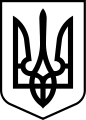 ХЕРСОНСЬКА РАЙОННА ДЕРЖАВНА АДМІНІСТРАЦІЯХЕРСОНСЬКОЇ ОБЛАСТІРОЗПОРЯДЖЕННЯГОЛОВИ РАЙОННОЇ ДЕРЖАВНОЇ АДМІНІСТРАЦІЇ02.02.2022                                            Херсон                                                       № 17Про схвалення проекту районної програми оздоровлення та відпочинку дітей пільгових категорій у 2022 роціЗ метою реалізації на території району державної політики щодо забезпечення в повному обсязі оздоровлення та відпочинку дітей пільгових категорій у 2022 році, відповідно до законів України «Про оздоровлення та відпочинок дітей», «Про охорону дитинства», на виконання рішення колегії районної державної адміністрації від 02 лютого 2022 року № 5 «Про схвалення проекту районної програми оздоровлення та відпочинку дітей пільгових  категорій у 2022 році», керуючись статтею 6, пунктом 6 частини першої статті 13, частиною першою статті 41 Закону України «Про місцеві державні адміністрації»:ЗОБОВ’ЯЗУЮ:1. Схвалити проект районної програми оздоровлення та відпочинку дітей пільгових категорій у 2022 році (далі – Програма), що додається. 2. Відділу фінансів районної державної адміністрації передбачити фінансування на реалізацію Програми у межах загальних асигнувань по відповідних галузях.3. Управлінню гуманітарної політики районної державної адміністрації підготувати необхідний пакет документів щодо схвалення проекту Програми та надати його в установленому порядку на розгляд сесії районної ради.4. Контроль за виконанням цього розпорядження залишаю за собою.Голова районноїдержавної адміністрації					Михайло ЛИНЕЦЬКИЙ